Imię i nazwisko …………………………………………………		Klasa ……………	Grupa A8. Sparta i Ateny – dwa modele greckich polis1. Uzupełnij tabelę nazwami polis, nazwami organów władzy oraz zakresami ich kompetencji. Organy władzy:          ▪ geruzja          ▪ 2 królowie          ▪ archonci          ▪ sąd ludowy (heliaja)▪ zgromadzenie ludowe (eklezja)           ▪ stratedzy           ▪ zgromadzenie ludowe (apella)▪ 5 eforów          ▪ areopag          ▪ rada pięciuset2. Przyjrzyj się ilustracji, następnie odpowiedz na pytania.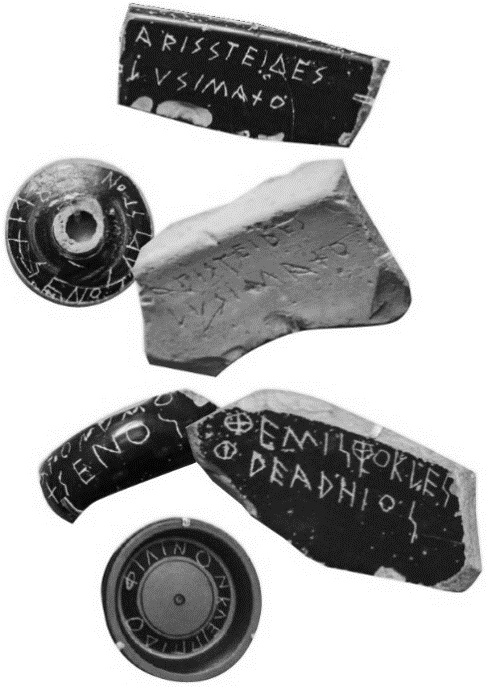 a) Co przedstawia ilustracja? …………………………………………………………………b) Do czego służyły te przedmioty? ………………………………………………………………………………………………………………………………………………………………………………………………………c) Dlaczego mogły być niebezpieczne politycznie?………………………………………………………………………………………………………………………………………………………………………………………………………………………………………………………………………………………………………………………………………………………3. Odpowiedz na pytania.a) Która grupa społeczna miała w Atenach zapewnione pełne prawa?□ A. mężczyźni urodzeni w Atenach			□ C. mężczyźni nieurodzeni w Atenach□ B. kobiety urodzone w Atenach			□ D. niewolnicyb) Na czym polegały jej obowiązki?………………………………………………………………………………………………………………………………………………………………………………………………………………………………………………………………………………………………………………………………………………………Imię i nazwisko …………………………………………………		Klasa ……………	Grupa B8. Sparta i Ateny – dwa modele greckich polis1. Uzupełnij tabelę nazwami polis, nazwami organów władzy oraz zakresami ich kompetencji. Organy władzy:          ▪ geruzja          ▪ 5 eforów          ▪ areopag          ▪ sąd ludowy (heliaja)▪ zgromadzenie ludowe (eklezja)           ▪ rada pięciuset           ▪ zgromadzenie ludowe (apella)▪ archonci          ▪ 2 królowie          ▪ stratedzy2. Przeczytaj tekst źródłowy i odpowiedz na pytania.Ostracyzm mianowicie nie był karą za niemoralność. Nazywał się, dla pięknego brzmienia, poskromieniem i ukróceniem dumy i zbyt przemożnego znaczenia, był zaś łagodnym omówieniem zawiści, która na przykrej dla siebie osobie nie wywierała złości przez coś nieuleczalnego dla tej osoby, lecz przez oddalenie jej od siebie na dziesięć lat.Ostracyzm w opisie Plutarcha ‒ greckiego pisarza z I‒II w. n.e., S. Sprawski, G. Chomicki, Starożytność. Teksty źródłowe, komentarze i zagadnienia do historii w szkole średniej, Kraków 1999, s. 106.a) Czym był ostracyzm?……………………………………………………………………………………………………………………………………………………………………………………………………………………………………b) Czemu służył?……………………………………………………………………………………………………………………………………………………………………………………………………………………………………c) Dlaczego mógł być niebezpieczny politycznie?………………………………………………………………………………………………………………………………………………………………………………………………………………………………………………………………………………………………………………………………………………………3. Odpowiedz na pytania.a) Która grupa społeczna miała w Atenach zapewnione pełne prawa?□ A. mężczyźni nieurodzeni w Atenach		□ C. mężczyźni urodzeni w Atenach□ B. kobiety urodzone w Atenach			□ D. niewolnicyb) Na czym polegały jej obowiązki?………………………………………………………………………………………………………………………………………………………………………………………………………………………………………………………………………………………………………………………………………………………8. Sparta i Ateny – dwa modele greckich polis MODEL ODPOWIEDZINazwa polisOrgan władzyKompetencjeDowodzili armią podczas wojen, sprawowali funkcje religijne.Stanowili prawo, a decyzję podejmowali przez aklamację.Dowodzili siłami zbrojnymi.Organizowali święta obchodzone w tym polis, przewodniczyli sądom.Nazwa polisOrgan władzyKompetencjePrzygotowanie projektu uchwał, najwyższa władza sądownicza, przyjmowanie zagranicznych poselstw.Władza dyscyplinarna nad społeczeństwem, wykonywanie uchwał, nadzór nad wychowaniem młodzieży.Sędziowie w sprawach o zabójstwo.Sędziowie w sprawach dotyczących przestępstw cywilnych i kryminalnych.NrGrupa AGrupa AGrupa BPunktacja1.1 pkt za każdą poprawnie uzupełnioną rubrykę tabeli (wzór poniżej).1 pkt za każdą poprawnie uzupełnioną rubrykę tabeli (wzór poniżej).1 pkt za każdą poprawnie uzupełnioną rubrykę tabeli (wzór poniżej).18 pkt2.a) ostrakony / skorupkia) ostrakony / skorupkia) np. Ostracyzm był wypracowanym przez mieszkańców Aten sposobem na usunięcie na 10 lat z polis niepożądanej osoby1 pkt2.b) np. Do usuwania niepożądanych obywateli Aten na 10 lat. / Do walki politycznej polegającej na usuwaniu osób niebezpiecznych dla ustroju na 10 lat.b) np. Do usuwania niepożądanych obywateli Aten na 10 lat. / Do walki politycznej polegającej na usuwaniu osób niebezpiecznych dla ustroju na 10 lat.b) np. Służył obronie demokracji przed osobami zawłaszczającymi władzę.1 pkt2.c) np. Mogło dojść do zmowy w celu usunięcia przeciwnika politycznego.c) np. Mogło dojść do zmowy w celu usunięcia przeciwnika politycznego.c) np. Mogło dojść do zmowy w celu usunięcia przeciwnika politycznego.1 pkt3.a) Aa) Ca) C1 pkt3.b) płacenie podatków, służba w wojsku w czasie wojnyb) płacenie podatków, służba w wojsku w czasie wojnyb) płacenie podatków, służba w wojsku w czasie wojny1 pktRAZEMRAZEMRAZEMRAZEM23 pktNazwa polisOrgan władzyKompetencjeSparta2 królowieDowodzili armią podczas wojen, sprawowali funkcje religijne.Spartageruzjanp. Przygotowanie projektów uchwał, najwyższa władza sądownicza, przyjmowanie zagranicznych poselstw.Sparta5 eforówWładza dyscyplinarna nad społeczeństwem, wykonywanie uchwał, nadzór nad wychowaniem młodzieży.Spartazgromadzenie ludowe (apella)Stanowili prawo, a decyzję podejmowali przez aklamację.AtenystratedzyDowodzili siłami zbrojnymi.Atenyzgromadzenie ludowe (eklezja)np. Sądzili w sprawach dotyczących przestępstw cywilnych i kryminalnych.AtenyarchonciOrganizowali święta obchodzone w tym polis, przewodniczyli sądom.Atenysąd ludowy (heliaja)Sądzili w sprawach dotyczących przestępstw cywilnych i kryminalnych.Atenyrada pięciusetnp. Nadzór nad urzędnikami, zarządzanie administracją i finansami, przyjmowanie poselstw.